 АДМИНИСТРАЦИЯ 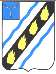 СОВЕТСКОГО МУНИЦИПАЛЬНОГО РАЙОНА  САРАТОВСКОЙ ОБЛАСТИ ПО С Т А Н О В Л Е Н И Е  т  24.01.2013  №  35 р.п.Степное  внесении изменений в постановлениеадминистрации Советского муниципального района от 08.11.2011 № 803 Руководствуясь  Уставом  Советского  муниципального  района, администрация Советского муниципального района ПОСТАНОВЛЯЕТ:	  Внести  изменения  в  постановление  администрации  Советского муниципального  района  от  08.11.2011  №  803  «Об  утверждении  Устава муниципального    бюджетного    учреждения    культуры    «Централизованная  клубная система Советского муниципального района Саратовской области»: Приложение  к  постановлению  администрации  Советского муниципального  района  от  08.11.2011  №  803  «Об  утверждении  Устава муниципального    бюджетного    учреждения    культуры    «Централизованная  клубная  система  Советского  муниципального  района  Саратовской  области»	 изложить в новой редакции (прилагается). Глава администрации Советского муниципального района   Кондратьева М.Е.  00 54                             В.И.Андреев  Приложение к постановлению администрации Советского муниципального района  от 24.01.2013 № 35 УСТАВ муниципального бюджетного учреждения культуры «Централизованная клубная система Советского муниципального района  Саратовской области» Саратовская область Советский район р.п.Степное 2012 г.   Общие положения. 1.1.  Муниципальное  бюджетное  учреждение  культуры «Централизованная  клубная  система  Советского  муниципального  района», (именуемое  далее  -  «Бюджетное  учреждение»),  является  некоммерческой организацией  созданной  для  выполнения  работ,  оказания  услуг  в  целях обеспечения  реализации  предусмотренных  законодательством  Российской Федерации полномочий органов местного самоуправления в сфере культуры. 1.2. Бюджетное учреждение является юридическим лицом и от своего имени  может  приобретать  и  осуществлять  имущественные  и  личные неимущественные права, нести обязанности, быть истцом и ответчиком в суде. 1.3. Наименование Бюджетного учреждения: полное  – 	Муниципальное	 	бюджетное  учреждение  культуры «Централизованная клубная система Советского муниципального района Саратовской  области». сокращенное - МБУК «ЦКС СМРСО». 1.4. Местонахождение Бюджетного учреждения – 	413210, Саратовская область, Советский район, р.п. Степное, ул. Карла Маркса, 10. 1.5. Учредителем и собственником имущества Бюджетного учреждения является Советский муниципальный район Саратовской области.  1.6.  Функции  и  полномочия  учредителя  Бюджетного  учреждения осуществляет  Управление  культуры  и  кино  администрации  Советского муниципального района Саратовской области. 1.7.  Бюджетное учреждение создано  на неограниченный срок. 1.8. Бюджетное учреждение имеет печать с полным наименованием на русском языке,  штампы,  бланки и другие средства индивидуализации. 1.9.  Бюджетное  учреждение  имеет  филиалы,  расположенные  в поселениях района:  Районный Дом культуры:  Саратовская область, Советский район, р.п.Степное, ул.Карла Маркса, 10.  Александровский сельский Дом культуры:   Саратовская  область,  Советский  район,  с.Александровка, ул.Юбилейная, 3.  Розовский сельский Дом культуры:  Саратовская область, Советский район, с.Розовое, ул. Кооперативная, 22а.  Пушкинский сельский Дом культуры:   Саратовская  область,  Советский  район,  р.п.Пушкино, ул.Кооперативная, 27.  Новокривовский сельский Дом культуры:  Саратовская область, Советский район, с.Новокривовка,  ул. Школьная, 14а.   Советский сельский Дом культуры:   Саратовская  область,  Советский  район,  р.п.Советское,  ул.50лет Пионерии, 13.  Мечетненский сельский Дом культуры:  Саратовская область, Советский район, с.Мечётное, ул. Школьная, 12а.  Золотостепский сельский клуб:   Саратовская область, Советский район, с.Золотая Степь, ул.Вокзальная, 1а.  Пионерский сельский клуб:  Саратовская область, Советский район, с.Пионерское, ул.Клубная, 4.  Наливнянский сельский клуб:  Саратовская область, Советский район, с.Наливная, ул. Школьная, 12.  Новолиповский сельский клуб:  Саратовская область, Советский район, с.Новолиповка, ул.Клубная, 13.  Любимовский сельский Дом культуры:  Саратовская область, Советский район, с.Любимово, ул.Центральная, 4а.  Белопольский сельский клуб:  Саратовская область, Советский район, с.Белополье, ул. Степная, 5а.  Новоантоновский сельский клуб:   Саратовская  область,  Советский  район,  с.Новоантоновка,  ул. Школьная, 9а.  Дом кино:  Саратовская область, Советский район, р.п.Степное, ул.Карла Маркса, 10. 1.10.  Учреждение,  независимо  от  территориального  расположения входящих  в  её  состав  филиалов,  представляет  собой  единую  целостную структуру,  функционирующую  на  основе  единого  административного  и методического руководства, общего клубного фонда и штата, централизации технологических процессов. 1.11. Учреждение в своей деятельности руководствуется Конституцией Российской  Федерации,  законодательными  актами  Российской  Федерации, Саратовской  области,  Советского  муниципального  района,  решениями Учредителя и настоящим Уставом.  Предмет, цели и виды деятельности Бюджетного учреждения. 2.1.  Бюджетное  учреждение  осуществляет  свою  деятельность  в  сфере культуры  и  искусства  в  соответствии  с  предметом  и  целями  деятельности, определенными  настоящим Уставом. 2.2.  Предметом  деятельности  Бюджетного  учреждения  является организация  культурно-досуговой  деятельности  населения  Советского муниципального района. 2.3. Основными целями деятельности Бюджетного учреждения являются сохранение,  создание  и  распространение    культурных  ценностей,  а  также удовлетворение  интересов  и  запросов  населения  муниципального  района  в сфере досуга. 2.4. Для достижения целей, указанных в настоящем Уставе, Бюджетное учреждение осуществляет следующие виды  деятельности:   развитие народного творчества и  культурно-досуговая  деятельность;  организация работы клубных формирований,  любительских объединений по интересам, кружков художественной самодеятельности;  проведение  районных  фестивалей,  конкурсов,  праздников,  дискотек  и других форм  культурно-досуговой  деятельности;   проведение  спектаклей,  концертов,  других  театрально-зрелищных  и выставочных мероприятий, в том числе с участием профессиональных коллективов,  исполнителей  и авторов;  киновидеопоказ;  прокат костюмов;  оказание  методической  помощи  в  организации  и  проведении мероприятий. 2.5. Для реализации своих видов и целей деятельности Учреждение:  осуществляет анализ и мониторинг деятельности учреждений культуры муниципальных образований;  на  основе  анализа  определяет  приоритетные  направления  развития культурно-досуговой  деятельности  коллективов  народного  творчества, клубов  по  интересам  и  любительских  объединений,  ведет  их паспортизацию, учет и контроль за их деятельностью;  внедряет  иновационные  формы  и  методы  работы  в  учреждениях культуры;  ведет  гражданско-патриотическую  работу,  проводит  мероприятия  по пропаганде культурного наследия, национальных культур;  осуществляет  сотрудничество  с  органами  управления  культуры муниципального района;  поддерживает культурные связи с учреждениями районов области;  принимает  меры  по  повышению  уровня  квалификации  кадров Учреждения путем участия в работе семинаров, стажировки, курсов, как районных, так и областных. 2.6.  Приведенный  перечень  видов  деятельности  является исчерпывающим. 2.7. Муниципальные задания для Бюджетного учреждения в соответствии с  предусмотренными  настоящим  Уставом  основными  видами  деятельности формирует  и  утверждает  орган,  осуществляющий  функции  и  полномочия учредителя. Бюджетное учреждение не вправе отказаться от выполнения 	муниципального  задания. 2.8.  Бюджетное  учреждение  вправе  сверх  установленного муниципального	 	задания,  а  также  в  случаях,  определенных  федеральными законами,  в  пределах  установленного  муниципального  задания  выполнять работы, оказывать услуги, относящиеся к его основным видам деятельности, предусмотренным  настоящим  Уставом,  в  сферах,  указанных  в  пункте  1.1. настоящего Устава, для граждан и юридических лиц за плату и на одинаковых при оказании одних и тех же услуг условиях. Порядок определения указанной платы  устанавливается  органом,  осуществляющим  функции  и  полномочия учредителя, если иное не предусмотрено федеральным законом.  Организация деятельности и управления бюджетным учреждением 3.1.Управление Бюджетным учреждением осуществляется   в соответствии   с законодательством Российской Федерации и Уставом Учреждения и строится на принципах единоначалия. 3.2.Управление  Бюджетным  учреждением  осуществляет  директор  в соответствии с действующим законодательством и настоящим Уставом.  3.3.Директор  бюджетного  учреждения  является  единоличным исполнительным органом.     Директор бюджетного учреждения     назначается     на    должность    и освобождается от должности Учредителем на основании Трудового  договора.      Трудовой      договор      с      директором  бюджетного учреждения   заключает Учредитель в порядке,   установленном   Трудовым   законодательством.      Директор  бюджетного  учреждения      подотчетен Учредителю.        Срок      полномочий    директора  Бюджетного  учреждения   определяется   Трудовым договором. 3.4.Директор  Бюджетного  учреждения  осуществляет  руководство текущей деятельностью Бюджетного учреждения в соответствии с законами и иными нормативно-правовыми актами Российской    Федерации,    субъекта   Российской    Федерации и органов местного самоуправления,  настоящим Уставом,  Договором  о  закреплении  имущества и  Трудовым  договором, обеспечивает     выполнение     возложенных    на    него     задач     и     несет ответственность за результативность деятельности Бюджетного учреждения. 3.5.Директор бюджетного учреждения действует от имени Учреждения без доверенности,    в    том    числе    представляет    его    интересы    в    органах  государственной  власти  и  местного  самоуправления  и  во взаимоотношениях с юридическими и физическими лицами. 3.6.Структуру, штатное расписание, муниципальное задание Бюджетного учреждения утверждает Учредитель. 3.7. Директор бюджетного учреждения: 3.7.1.совершает в установленном порядке сделки от имени Бюджетного учреждения; 3.7.2.распоряжается       имуществом       Бюджетного учреждения       в       пределах, установленных договором о закреплении имущества; 3.7.3.заключает договора с физическими и юридическими лицами; 3.7.4.издает   и   утверждает   приказы,   распоряжения,   инструкции   по вопросам, входящим в компетенцию Бюджетного учреждения, обязательные для всех работников учреждений клубного типа; 3.7.5.устанавливает  размер  оплаты  труда  работников  Бюджетного учреждения  в  соответствии  с  законодательством  Российской  Федерации, субъектов  Российской  Федерации  и  органов  местного  самоуправления, утвержденной сметой расходов по согласованию с Учредителем; 3.7.6.заключает с работниками трудовые договоры, заключает коллективный договор, если решение о его заключении принято трудовым коллективом; 3.7.7.назначает на должность и освобождает от занимаемой должности руководителей учреждений клубного типа  по согласованию с Учредителем; 3.7.8.утверждает правила внутреннего трудового распорядка;  3.7.9.отвечает за организационно-техническое обеспечение деятельности Бюджетного учреждения; 3.7.10.обеспечивает  соблюдение   правил   и   нормативных  требований охраны       труда,       противопожарной       безопасности,       санитарно- гигиенического и противоэпидемического режимов;  3.7.11.осуществляет иные полномочия, предусмотренные действующим законодательством Российской Федерации, Трудовым договором.  3.8.Директор  Бюджетного  учреждения  несет  ответственность  за нарушение  договорных,    расчетных  обязательств,    правил  хозяйствования,  установленных   законодательством   Российской   Федерации,	  	 отвечает   за качество и эффективность работы Бюджетного учреждения.  Имущество и финансовое обеспечение бюджетного учреждения. 4.1.  Источниками  формирования  имущества  Бюджетного  учреждения являются:   имущество, закрепленное за ним на праве оперативного управления; субсидии из местного бюджета; средства спонсоров и добровольные пожертвования граждан; выручка от реализации работ, платные услуги; иные источники, не запрещенные действующим законодательством. 4.2. Имущество Бюджетного учреждения закрепляется за ним на праве оперативного управления в соответствии с Гражданским кодексом Российской Федерации. Собственником имущества бюджетного учреждения является 	Советский муниципальный район. 4.3.  Земельный  участок,  необходимый  для  выполнения  Бюджетным учреждением своих уставных задач, предоставляется ему на праве постоянного (бессрочного) пользования. 4.4.  Объекты  культурного  наследия  (памятники  истории  и  культуры) народов Российской Федерации, культурные ценности, природные ресурсы (за исключением  земельных  участков),  ограниченные  для  использования  в гражданском обороте или изъятые из гражданского оборота, закрепляются за Бюджетным  учреждением  на  условиях  и  в  порядке,  которые  определяются федеральными  законами  и  иными  нормативными  правовыми  актами Российской Федерации. Право  оперативного  управления  Бюджетного  учреждения  на  объекты культурного наследия религиозного назначения, в том числе ограниченные для использования в гражданском обороте или изъятые из гражданского оборота, переданные в безвозмездное пользование религиозным организациям (а также при  передаче  таких  объектов  в  безвозмездное  пользование  религиозным организациям), прекращается по основаниям, предусмотренным федеральным законом. 4.5.  Финансовое  обеспечение  выполнения  муниципального  задания Бюджетным  учреждением  осуществляется  в  виде  субсидий  из соответствующего бюджета бюджетной системы Российской Федерации. 4.6.  Финансовое  обеспечение  выполнения  муниципального  задания осуществляется с учетом расходов на содержание недвижимого имущества и особо  ценного  движимого  имущества,  закрепленных  за  Бюджетным учреждением учредителем или приобретенных учреждением за счет средств, выделенных ему учредителем на приобретение такого имущества, расходов на уплату налогов, в качестве объекта налогообложения, по которым признается соответствующее имущество, в том числе земельные участки.  случае сдачи в аренду с согласия учредителя недвижимого имущества и особо  ценного  движимого  имущества,  закрепленного  за  Бюджетным учреждением учредителем или приобретенного Бюджетным учреждением за счет средств, выделенных ему учредителем на приобретение такого имущества, финансовое  обеспечение  содержания  такого  имущества  учредителем  не осуществляется.  4.7. Финансовое обеспечение осуществления Бюджетным учреждением полномочий  органа  местного  самоуправления  по  исполнению  публичных обязательств  осуществляется  в  порядке,  установленном  администрацией Советского муниципального района. 4.8. Бюджетное учреждение осуществляет операции с поступающими ему  соответствии с законодательством   Российской Федерации средствами через лицевые  счета,  открываеммые  в  финансовом  управлении  в  соответствии  с положениями  Бюджетного кодекса  РФ. Бюджетное  учреждение  осуществляет  операции  по  расходованию бюджетных  средств  в  соответствии  с  планом  финансово-хозяйственной деятельности. 4.9.  Бюджетное  учреждение  без  согласия  собственника  не  вправе распоряжаться особо ценным движимым имуществом, закрепленным за ним собственником или приобретенным Бюджетным учреждением за счет средств, выделенных ему собственником на приобретение такого имущества, а также недвижимым имуществом. Под  особо  ценным  движимым  имуществом  понимается  движимое имущество,  без  которого  осуществление  бюджетным  учреждением  своей уставной  деятельности  будет  существенно  затруднено.  Порядок  отнесения имущества к категории особо ценного движимого имущества устанавливается администрацией Советского муниципального района. Остальным находящимся на праве оперативного управления имуществом Бюджетное учреждение вправе распоряжаться самостоятельно, если иное не предусмотрено настоящим Уставом. Бюджетное  учреждение  вправе  осуществлять  приносящую  доходы деятельность лишь постольку, поскольку это служит достижению целей, ради которых оно создано, и соответствующую этим целям, при условии, что такая деятельность указана в Уставе. Доходы, полученные от такой деятельности, и приобретенное за счет этих доходов имущество поступают в самостоятельное распоряжение Бюджетного учреждения. 4.10. Бюджетное учреждение вправе с согласия собственника передавать некоммерческим  организациям  в  качестве  их  учредителя  или  участника денежные средства (если иное не установлено условиями их предоставления) и иное  имущество,  за  исключением  особо  ценного  движимого  имущества, закрепленного  за  ним  собственником  или  приобретенного  бюджетным учреждением за счет средств, выделенных ему собственником на приобретение такого имущества, а также недвижимого имущества.   случаях  и  порядке,  предусмотренных  федеральными  законами, Бюджетное  учреждение  вправе  вносить  указанное  имущество  в  уставный (складочный) капитал хозяйственных обществ или иным образом передавать им это имущество в качестве их учредителя или участника. 4.11. Крупная сделка может быть совершена Бюджетным учреждением только с предварительного согласия органа, осуществляющего функции и полномочия учредителя Бюджетного учреждения. Крупной  сделкой  признается  сделка  или  несколько  взаимосвязанных сделок,  связанная  с  распоряжением  денежными  средствами,  отчуждением иного имущества (которым в соответствии с законодательством РФ	  Бюджетное учреждение вправе распоряжаться самостоятельно), а также с передачей такого имущества в пользование или в залог при условии, что цена такой сделки либо  стоимость  отчуждаемого  или  передаваемого  имущества  превышает  10 процентов  балансовой  стоимости  активов  бюджетного  учреждения, определяемой  по  данным  его  бухгалтерской  отчетности  на  последнюю отчетную дату. Крупная  сделка,  совершенная  с  нарушением  указанных  требований может быть признана недействительной по иску Бюджетного учреждения или его учредителя, если будет доказано, что другая сторона в сделке знала или должна  была  знать  об  отсутствии  предварительного  согласия  учредителя Бюджетного учреждения. Руководитель  Бюджетного  учреждения  несет  перед  Бюджетным учреждением ответственность в размере убытков, причиненных Бюджетному учреждению в результате совершения крупной сделки с нарушением указанных требований,  независимо  от  того,  была  ли  эта  сделка  признана недействительной. 4.12. Бюджетное учреждение не вправе размещать денежные средства на депозитах в кредитных организациях, а также совершать сделки с ценными бумагами, если иное не предусмотрено федеральными законами. 4.13. В случае, если заинтересованное лицо имеет заинтересованность в сделке,  стороной  которой  является  или  намеревается  быть  Бюджетное учреждение, а также в случае иного противоречия интересов указанного лица и Бюджетного  учреждения  в  отношении  существующей  или  предполагаемой сделки, сделка должна быть одобрена органом, осуществляющим функции и полномочия учредителя. 4.14.  Бюджетное  учреждение  отвечает  по  своим  обязательствам  всем находящимся  у  него  на  праве  оперативного  управления  имуществом  как закрепленным за ним собственником имущества, так и приобретенным за счет доходов,  полученных  от  приносящей  доход  деятельности,  за  исключением особо  ценного  движимого  имущества,  закрепленного  за  Бюджетным учреждением собственником этого имущества или приобретенного Бюджетным учреждением за счет выделенных собственником имущества средств, а также недвижимого имущества. Собственник имущества Бюджетного учреждения не несет ответственности по обязательствам Бюджетного учреждения.  Информация о деятельности Бюджетного учреждения 5.1.  Бюджетное  учреждение  обеспечивает  открытость  и  доступность следующих документов:  Учредительные документы, в том числе внесенные в них изменения;  Свидетельство о государственной регистрации Бюджетного учреждения;  Решение учредителя о создании Бюджетного учреждения; 4)Решение учредителя о назначении руководителя Бюджетного учреждения;  Положения о филиалах, представительствах Бюджетного учреждения; 6)План  финансово-хозяйственной  деятельности  Бюджетного  учреждения, составляемый  и  утверждаемый  в  порядке,  определенном  соответствующим органом,  осуществляющим  функции  и  полномочия  учредителя,  и  в соответствии  с  требованиями,  установленными  Министерством  финансов Российской Федерации;  Годовая бухгалтерская отчетность Бюджетного учреждения; 8)Сведения о проведенных в отношении Бюджетного учреждения контрольных мероприятиях и их результатах;   Муниципальное задание на оказание услуг (выполнение работ); 10)Отчет о результатах своей деятельности и об использовании закрепленного за ними муниципального имущества, составляемый и утверждаемый в порядке, определенном  соответствующим  органом,  осуществляющим  функции  и полномочия  учредителя,  и  в  соответствии  с  общими  требованиями, установленными  федеральным  органом  исполнительной  власти, осуществляющим  функции  по  выработке  государственной  политики  и нормативно-правовому  регулированию  в  сфере  бюджетной,  налоговой, страховой, валютной, банковской деятельности. 5.2.  Бюджетное  учреждение  обеспечивают  открытость  и  доступность документов, указанных в пункте 5.1. настоящего Устава, с учетом требований 	 законодательства Российской Федерации о защите государственной тайны. 5.3  Предоставление  информации  муниципальным  учреждением,  ее размещение на официальном сайте в сети Интернет и ведение указанного сайта осуществляются  в  порядке,  установленном  федеральным  органом исполнительной  власти,  осуществляющим  функции  по  выработке государственной политики и нормативно-правовому регулированию в сфере бюджетной, налоговой, страховой, валютной, банковской деятельности.  Реорганизация, изменение типа, ликвидация Бюджетногоучреждения 6.1.  Бюджетное  учреждение  может  быть  реорганизовано  в  порядке, предусмотренном 	Гражданским  кодексом   Российской Федерации, 	Федеральным законом       "О  некоммерческих  организациях"  и  другими  федеральными законами. 6.2.  Принятие  решения  о  реорганизации  и  проведение  реорганизации Бюджетного  учреждения,  если  иное  не  установлено  актом  Правительства Российской  Федерации,  осуществляются  в  порядке,  установленном администрацией Советского муниципального района. 6.3.  Изменение  типа  Бюджетного  учреждения  не  является  его реорганизацией.  При  изменении  типа  Бюджетного  учреждения  в  его учредительные документы вносятся соответствующие изменения. 6.4. Принятие решения о ликвидации и проведение ликвидации Бюджетного учреждения осуществляются в порядке, установленном администрацией Советского муниципального района. 6.5.  Имущество  Бюджетного  учреждения,  оставшееся  после удовлетворения  требований  кредиторов,  а  также  имущество,  на  которое  в соответствии с 	федеральными законами	   не может быть обращено взыскание по обязательствам  Бюджетного  учреждения,  передается  ликвидационной комиссией собственнику соответствующего имущества.  Порядок внесения изменений в устав Бюджетного учреждения 7.1.Внсение изменений и дополнений в Устав Бюджетного учреждения осуществляется  по  инициативе  Учредителя,  либо  по  инициативе  директора Бюджетного учреждения. Верно: Председатель комитета по делопроизводству,  организационной и контрольно-кадровой работе                          С.В. Байрак	 